Правила организации групповой перевозки детейТехника безопасности в школе: перевозки учащихся школьными автобусами1. Основные положения1.1. Настоящее Положение определяет основные требования по обеспечению безопасности бесплатных перевозок учащихся школьными автобусами (далее - автобусами).1.2. В Положении используются следующие основные понятия и термины:1.2.1. "Автобус" - автотранспортное средство с двигателем, предназначенное для перевозки пассажиров (детей) с числом мест для сиденья (помимо сидения водителя) более 8 (классификация автотранспортных средств принята правилами ЕЭК ООН, М-2 и М-3);1.2.2. "Автобусный маршрут" - установленный в процессе организации перевозок путь следования автобусов между начальным и конечным пунктами;1.2.3. "Железнодорожный переезд" - пересечение дороги с железнодорожными путями в одном уровне.1.3. Основными задачами юридических лиц и индивидуальных предпринимателей по обеспечению безопасности перевозок учащихся автобусами являются:1.3.1. Выполнение установленных законодательством и иными нормативными правовыми актами Российской Федерации требований к уровню квалификации, состоянию здоровья, поведению при участии в дорожном движении, режиму труда и отдыха водителей автобусов (обеспечение профессиональной надежности водителей автобусов);1.3.2. Содержание автобусов в технически исправном состоянии, предупреждение отказов и неисправностей при эксплуатации их на линии;1.3.3. Обеспечение безопасных дорожных условий на маршрутах автобусных перевозок.2. Обеспечение надежности водителей автобусов2.1. К основным требованиям по обеспечению надежности водителей в процессе их профессиональной деятельности относятся:2.1.1. Прием на работу (и допуск к осуществлению перевозок учащихся) водителей, имеющих стаж работы в качестве водителя транспортного средства категории "D" не менее одного года из последних 3 календарных лет, а также не совершавших административные правонарушения в области дорожного движения, за которые предусмотрено административное наказание в виде лишения права управления транспортным средством либо административный арест, в течение последнего года;прошедших предрейсовый инструктаж по безопасности перевозки детей в соответствии с правилами обеспечения безопасности перевозок пассажиров и грузов автомобильном транспортом и городским наземным электрическим транспортом, утвержденными Министерством транспорта Российской Федерации;2.1.2. Организация стажировки водителей;2.1.3. Организация занятий по повышению профессионального мастерства водителей;2.1.4. Проведение в установленные сроки медицинского освидетельствования водителей;2.1.5. Регулярное проведение предрейсовых и послерейсовых медицинских осмотров водителей;2.1.6. Соблюдение установленных законодательством РФ режима труда и отдыха водителей;2.1.7. Регулярное обеспечение водителей необходимой оперативной информацией об условиях движения и работы на маршруте;2.1.8 Организация контроля за соблюдением водителями требований по обеспечению безопасности автобусных перевозок учащихся (владелец автобуса);2.1.9. Организация и проведение владельцем автобуса инструктажа водителей об обеспечении безопасности движения через железнодорожные переезды при их наличии на маршрутах.2.2. Владельцы автобусов обязаны:2.2.1. Обеспечить водителей необходимыми путевыми листами и иными нормативными правовыми документами;2.2.2. Организовать проведение ежегодных занятий по повышению профессионального мастерства, включающих проверку знаний правил дорожного движения, основ безопасности вождения автобуса, оказание первичной медицинской помощи пострадавшим, порядок эвакуации пострадавших при дорожно-транспортном происшествии.3. Содержание автобусов в технически исправном состоянии3.1. Техническое состояние и оборудование автобусов должны отвечать установленным требованиям безопасности движения.3.2. Владельцы автобусов обязаны обеспечить проведение государственного технического осмотра 2 раза в год, технического обслуживания и ремонта автобусов в порядке и сроки, определенные действующими нормативными документами.3.3. В соответствии с Постановлением Правительства РФ от 17.12.2013 N 1177 "Об утверждении Правил организованной перевозки группы детей автобусами"[1], автобус должен быть оснащен в установленном законодательством Российской Федерации порядке тахографом, а также аппаратурой спутниковой навигации ГЛОНАСС или ГЛОНАСС/GPS.4. Обеспечение безопасности дорожных условий на маршрутах автобусных перевозок учащихся4.1. Для оценки соответствия технического состояния и уровня содержания автомобильных дорог, улиц, искусственных сооружений, железнодорожных переездов, паромных переправ и их инженерного оборудования требованиям безопасности движения производится обследование автобусных маршрутов перед их открытием и в процессе эксплуатации не реже 2-х раз в год (к осенне-зимнему и весенне-летнему периодам) в порядке, определяемом действующим законодательством РФ.4.2. Соответствие маршрутов требованиям безопасности движения определяется на основании:информации о маршруте, представляемой владельцем автобуса, осуществляющего перевозку учащихся на обследуемом маршруте;данных о дорожных условиях, предоставленных дорожными, коммунальными и другими организациями, в ведении которых находятся дороги, железнодорожные переезды и т.д.;сведениях о местах концентрации дорожно-транспортных происшествий, их причинах, предоставляемых правоохранительными органами;непосредственного обследования путей визуального осмотра и инструментальных изменений в процессе проведения контрольных проездов по маршруту.4.3. Результаты обследования оформляются актом, в котором дается заключение о возможности эксплуатации данного маршрута.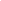 4.4. Местоположение автобусных остановок и их обозначение специальными остановочными знаками с указанием времени прохождения автобусов указывается в паспорте маршрута движения школьного автобуса.5. Организация перевозочного процессаОткрытие автобусного маршрута осуществляется после обследования маршрута в установленном действующим законодательством Российской Федерации порядке.5.1. Владельцы автобусов обязаны:5.1.1. Составить и утвердить на каждый маршрут регулярных автобусных перевозок паспорт и схему маршрута с указанием опасных участков;5.1.2. Разработать графики движения автобусов на маршруте и отдельных его участках между остановочными пунктами;5.1.3. Организовать контроль за соблюдением графиков;5.1.4. Составить списки учащихся, перевозимых на данном участке.5.2. В случае если не нарушается режим подвоза учащихся на учебные занятия, возможно использование автобуса для подвоза учащихся на внешкольные мероприятия - конкурсы, олимпиады, выставки, районные и региональные культурно-массовые и спортивные мероприятия, перевозки учащихся в загородные оздоровительные лагеря и т.д.6. Перевозка детей6.1. При перевозке учащихся должны выполняться следующие требования:6.1.1. Перевозка должна осуществляться в светлое время суток с включенными фарами ближнего света. Скорость движения выбирается водителем (при сопровождении - старшим по его обеспечению) в зависимости от дорожных, метеорологических и других условий, но при этом скорость не должна превышать 60 км/час;6.1.2. Перевозка осуществляется при условии сопровождения группы преподавателем или специально назначенными взрослыми. В процессе перевозки сопровождающие должны находиться у каждой двери автобуса.6.1.3. Окна в салоне автобуса должны быть закрыты.6.2. Водителю запрещается выходить из кабины автобуса при посадке и высадке учащихся, осуществлять движение автобуса задним ходом.7. Обеспечение безопасности перевозки учащихся школьными автобусами7.1. Владельцы автобусов для обеспечения безопасности перевозки учащихся школьными автобусами обязаны:7.1.1. Соблюдать правила технической эксплуатации транспортных средств, инструкции предприятия изготовителя по эксплуатации транспортных средств, обеспечить соответствие технического состояния и оборудования транспортных средств, участвующих в дорожном движении, установленным требованиям безопасности, обеспечить проведение работы по техническому обслуживанию и ремонту транспортных средств в порядке и сроки, определенные действующими нормативными документами;7.1.2. Обеспечить ежедневный контроль технического состояния автобуса перед выездом на маршрут и по возвращении к месту стоянки. Должностные лица, ответственные за техническое состояние транспортных средств, обязаны выполнять в путевом листе отметки о технической исправности автобуса;7.1.3. Обеспечить учет неисправностей автобуса и их устранения;7.1.4. Обеспечить обучение, повышение квалификации и аттестацию лиц (1 раз в 5 лет), ответственных за обеспечение безопасности движения автобуса;7.1.5. Осуществлять учет дорожно-транспортных происшествий с участием принадлежащих им транспортных средств независимо от места их совершения;7.1.6. Владельцы автобусов обязаны немедленно сообщать в правоохранительные органы по месту нахождения о каждом дорожно-транспортном происшествии с участием принадлежащего им автобуса;7.1.7. Обеспечить охрану автобусов для исключения возможности самовольного их использования водителями организации, а также посторонними лицами или повреждения транспортных средств.7.2. В ходе организации перевозок детей администрация образовательной организации должна разработать и утвердить соответствующие документы, в том числе:паспорт маршрута, по которому осуществляется подвоз детей, с указанием опасных участков;план мероприятий по предупреждению ДТП;план мероприятий по ежедневному техническому обслуживанию автобуса;журнал учета ДТП;журналы учета ТО-1, ТО-2;журнал выдачи путевых листов;путевой лист с указанием маршрута и разрешением на поездку от медицинского работника для водителя;журнал ежедневного медицинского освидетельствования водителя автобуса, в случае наличия в штате образовательной организации медицинского работника;инструкцию по охране труда и технике безопасности при перевозке учащихся;приказ образовательной организации о соблюдении техники безопасности при транспортировке учащихся;приказ образовательной организации о назначении ответственных и сопровождающих лиц во время поездок.